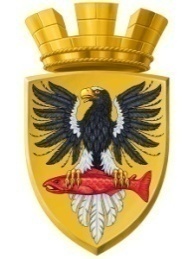 Р О С С И Й С К А Я   Ф Е Д Е Р А Ц И ЯКАМЧАТСКИЙ КРАЙП О С Т А Н О В Л Е Н И ЕАДМИНИСТРАЦИИ ЕЛИЗОВСКОГО ГОРОДСКОГО ПОСЕЛЕНИЯот   «14»   ноября   2018				         №  1906-пг. ЕлизовоВ соответствии со ст.14 Федерального закона от 06.10.2003 № 131 –ФЗ «Об общих принципах организации местного самоуправления в Российской Федерации», ч.1 ст.8 Федерального закона от 24.06.1998 № 89-ФЗ «Об отходах производства и потребления», СанПиН 42-128-4690-88 «Санитарные правила содержания территорий населенных мест», утвержденных Главным государственным санитарным врачом СССР от 05.08.1998 № 4690-88, Правилами благоустройства и содержания территорий в городе Елизово, утвержденных Решением Собрания депутатов Елизовского городского поселения от 26.10.2017 № 236, с учетом письма Министерства территориального развития Камчатского края от 18.10.2018 № 62.02/1195  ПОСТАНОВЛЯЮ:1. Утвердить состав Комиссии по обследованию улиц частного сектора на предмет установки площадок накопления твердых коммунальных отходов на территории Елизовского городского поселения согласно Приложению № 1.2. Утвердить план обследования улиц частного сектора  на предмет установки площадок накопления твердых коммунальных отходов на территории Елизовского городского поселения согласно Приложению № 2.3.  Управлению делами администрации Елизовского городского поселения  опубликовать (обнародовать) настоящее постановление в средствах массовой информации и разместить в информационно-телекоммуникационной сети «Интернет» на официальном сайте  администрации Елизовского городского поселения. 4. Настоящее постановление вступает в силу после его официального опубликования (обнародования).5. Контроль за исполнением настоящего постановления возложить на Управление жилищно-коммунального хозяйства администрации Елизовского городского поселения.Глава  администрации                                                                                                                            Елизовского городского поселения               				         Д.Б. ЩипицынПриложение № 1
к постановлению администрации Елизовского городского поселения от   «14»  ноября  2018г.  № 1906-п                    СОСТАВ
Комиссии по обследованию улиц частного сектора на предмет установки площадок накопления твердых коммунальных отходов на территории Елизовского городского поселенияПриложение № 2
к постановлению администрации          Елизовского городского поселения                                                                                              от «14» ноября  2018г.  №   1906-п         План обследования улиц частного сектора на предмет установки площадок накопления твердых коммунальных отходов на территории Елизовского городского поселенияОб утверждении состава Комиссии по обследованию улиц частного сектора на предмет установки площадок накопления твердых коммунальных отходов на территории Елизовского городского поселенияПредседатель комиссииЗаместитель председателя комиссииКогай П.А. - заместитель Главы администрации Елизовского городского поселения – руководитель Управления жилищно-коммунального хозяйства администрации Елизовского городского поселенияЛукьянченко А.Н. – заместитель руководителя – начальник отдела энергетики Управления жилищно-коммунального хозяйства администрации Елизовского  городского поселенияСекретарь КомиссииФилимонова Д.А. – экономист МКУ «Службы по развитию жилищно-коммунальной инфраструктуры, благоустройства и транспорта»Члены КомиссииКоваленко И.И. – начальник административно-хозяйственного отдела Управления делами администрации Елизовского городского поселенияМайоров А.А. – начальник отдела энергетики и транспорта МКУ «Службы по развитию жилищно-коммунальной инфраструктуры, благоустройства и транспорта»Позднякова Т.И. – инженер отдела земельных отношений и информационных ресурсов Управления архитектуры и градостроительства администрации Елизовского городского поселенияГордейчук Р.П. – начальник службы эксплуатации                   ГУП «Спецтранс» (по согласованию)Стрельцова Н.Ю. – главный государственный санитарный врач Территориального отдела Управления Роспотребнадзора по Камчатскому краю в Елизовском, Усть-Большерецком, Соболевском районах и городу Вилючинску (по согласованию)№ п/пНаименование Дата обследования улиц частного сектора1Микрорайон «Пограничный» улицы: Автомобилистов, Белорусская, Большаковой, Грибная, Космонавтов, Крестьянская, Механизации, Мичурина, Песчаная, Прибалтийская, Профсоюзная, Российская, Тополиная, Тюлькина, Украинская.22.11.2018г.2Микрорайон «2-ой Бугор»улицы: Атласова, Дзержинского, Комсомольская, Ленинградская, Пионерская, Рыбачья, Свердлова, Хабаровская, Хуторская, Чкалова.22.11.2018г.3Микрорайон «1-ый Бугор»улицы: Березовая, Дорожная, Крутая, Новая, Солнечная.22.11.2018г.4Центр Елизоваулицы: Авачинская, Артельная, Гаражная, Жупановская, Ключевская, Корякская, Лазо, Мирная, Набережная, Рабочая, Речная, пер. Ручейный,               пер. Солдатский.29.11.2018г.5Микрорайон «5-ая стройка»улицы: Винокурова, Маяковского, Мачтовая, Осенняя, Попова, Поротова, Связи,  Тверская, пер. Тихий, Юбилейная.29.11.2018г.6Микрорайон 26 -30 км.улицы: Ангарская,  Архангельская,             пер. Байкальский, Весенняя, Волгоградская, Гастелло, Гризодубовой,                              пер. Донецкий,   пер. Дунайский, Западная, Запорожная, Инженерная,                           пер. Инженерный, Иркутская, Калининская, Камчатская, Кировская, Кольцевая, Красноярская, Луговая, Можайская, пер. Можайский, Молодежная, Московская, пер. Мутной,пер. Овражный, Омская, Осипеко, Полярная, Расковой, Томская, Торговая, Тундровая, Энергетиков, Южная, Ягодная.06.12.2018г.